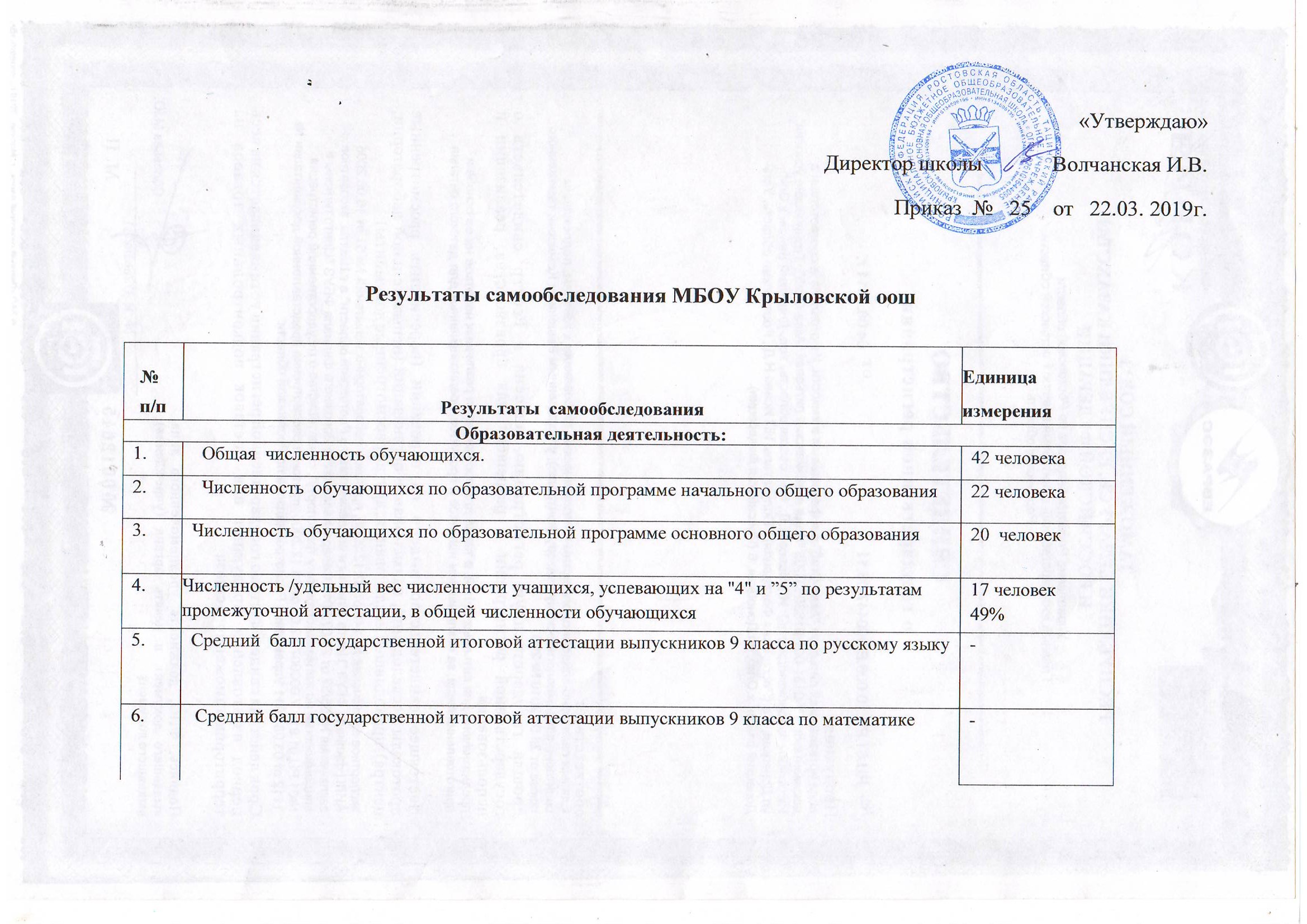 7.  Численность/удельный вес численности выпускников 9 класса, получивших неудовлетворительные результаты на государственной итоговой аттестации по русскому языку, в общей численности выпускников 9 класса-8.  Численность/удельный вес численности выпускников 9 класса, получивших неудовлетворительные результаты на государственной итоговой аттестации по математике, в общей численности выпускников 9 класса-9.Численность/удельный вес численности выпускников 9 класса, не получивших аттестаты об основном общем образовании, в общей численности выпускников 9 класса-10.Численность/удельный вес численности выпускников 9 класса, получивших аттестаты об основном общем образовании с отличием, в общей численности выпускников 9 класса-11.Численность/удельный вес численности обучающихся, принявших участие в различных олимпиадах, смотрах, конкурсах, в общей численности учащихся35  человек/83%12.  Численность/удельный вес численности обучающихся - победителей и призеров олимпиад, смотров, конкурсов,в общей численности обучающихся, в том числе:6 человек/14%13.Регионального уровня2  человека/5%14.Федерального уровня18 человек/43%15.Международного уровня9 человек/21%16.  Численность/удельный вес численности учащихся, получающих образование с углубленным изучением отдельных учебных предметов, в общей численности учащихся0 человек/0%17. Численность/удельный вес численности обучающихся с применением дистанционных образовательных технологий, электронного обучения, в общей численности учащихся0 человек/0%18.  Численность/удельный вес численности учащихся в рамках сетевой формы реализации образовательных программ, в общей численности учащихся0 человек/0%19.  Общая  численность педагогических работников, в том числе:9 человек20.Численность/удельный вес численности педагогических работников, имеющих высшее образование, в общей численности педагогических работников6 человек/67%21.численность/удельный вес численности педагогических работников, имеющих высшее образование педагогической направленности (профиля), в общей численности педагогических работников6 человек/67%22.Численность/удельный вес численности педагогических работников, имеющих среднее профессиональное образование, в общей численности педагогических работников3 человека/33%23.Численность/удельный вес численности педагогических работников, имеющих среднее профессиональное образование педагогической направленности (профиля), в общей численности педагогических работников3 человека/33%24.  Численность/удельный вес численности педагогических работников, которым по результатам аттестации присвоена квалификационная категория, в общей численности педагогических работников, в том числе:4 человек/44%25.Высшая0 человек/0%26.Первая4 человек/44%27.  численность/удельный вес численности педагогических работников в общей численности педагогических работников, педагогический стаж работы которых составляет:28.До 5 лет1 человек/11%29.Свыше 30 лет5 человек/56%30.  численность/удельный вес численности педагогических работников в общей численности педагогических работников в возрасте до 30 лет1 человек/11%31.  численность/удельный вес численности педагогических работников в общей численности педагогических работников в возрасте от 55 лет4 человека/44%32  численность/удельный вес численности педагогических и административно-хозяйственных работников, прошедших за последние 3 года  повышение квалификации/профессиональную переподготовку по профилю педагогической деятельности или иной осуществляемой в образовательной организации деятельности, в общей численности педагогических и административно-хозяйственных работников9 человек/100%33.  численность/удельный вес численности педагогических и административно-хозяйственных работников, прошедших повышение квалификации по применению в образовательном процессе федеральных государственных образовательных стандартов, в общей численности педагогических и административно-хозяйственных работников9 человек/100%34.Представление информации о прохождении учебных программВсе программы выполнены в полном объеме35.  количество компьютеров в расчете на одного учащегося0,8 на 1 уч-ся36.  количество экземпляров учебной и учебно-методической литературы из общего количества единиц хранения библиотечного фонда, состоящих на учете, в расчете на одного учащегося23 учебника на 1 уч-ся37.  наличие в образовательной организации системы электронного документооборотаДа 38.  наличие читального зала библиотеки, в том числе: да39.с обеспечением возможности работы на стационарных компьютерах или использования переносных компьютеровнет40.с медиатекойнет41.оснащенного средствами сканирования и распознавания текстовда42.с выходом в Интернет с компьютеров, расположенных в помещении библиотекида43.с контролируемой распечаткой бумажных материаловДа 44.численность/удельный вес численности обучающихся, которым обеспечена возможность пользоваться Интернетом (не менее51 2 кб/с), в общей численности обучающихся31 человек/74%